Oklahoma ‘89er Day Celebration Levels 		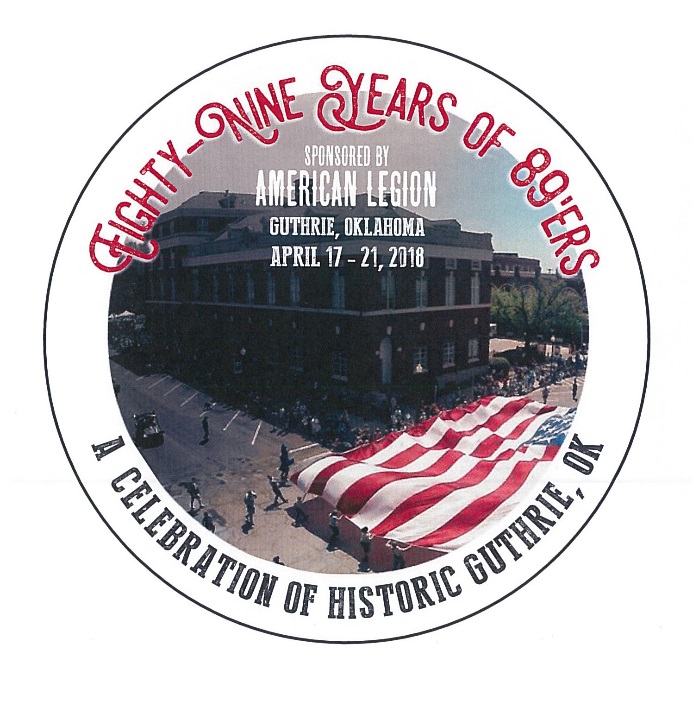 2018 Sponsorship LevelsTheme “89 Years of ‘89ers”April 17-21, 2018Golden Budckle Level $5,000 (one only)This top level sponsor will be given the onor as PARADE sponsor. Sponsors’ name and logo is recongnized in all media dn advertising produced by the event, a entry in the parade supplied by Sponsor. Recongnition at all events and actvities such as the Chuck Wagon Feed, Old Time Baseball game, Queen Appearances, Classic Car Show, and other planned events.10 Tickets to Chuck Wagon Dinner6 Tickets to the Bull Riding EventVendor Booth Space6 Carnival PassesPromotional Opportunity during the Celebration to be approvedVIP Reception honoree prior to the ParadeSignage at all events provided by the sponsorPlaque thanking you for the SponsorshipSilver Buckle Level $2,500 (non-exclusive)This is our Celebration event sponsor. Sponsors name and logo is recognized in all media and advertising Produced by the event. Float entry in parade supplied by Sponsor. Recognition is given at all events. A 2’ x 5’ banner is displayed at a prominent location. 6 Tickets to Chuck wagon Dinner4 Ticket to the Bull Riding eventVendor booth space4 Carnival PassesInvitation to the VIP Reception prior to the ParadeSignage at various locations provided by the sponsorPlaque thanking you for your SponsorshipBronze Level $1,000 (non-exclusive)This is a supporting sponsor level. Sponsors name and logo is recognized in all media nd advertising produced by the event. Recognition is given at all events. A 2’ x 2’ banner is displayed at a prominent location.2 Tickets to Chuck wagon Dinner2 Ticket to the Bull Riding eventVendor booth space2 Carnival PassesInvitation to the VIP Reception prior to the ParadeSignage at various locations provided by the sponsorPlaque thanking you for your SponsorshipPewter Level $500 (non-exclusive)Choice of 2 tickets to one of our eventsInitiation to the VIP Reception prior to the ParadeName listed in media and advertisingThank you Plaque Contributor Level- Any dollar amount to in-kind contributionName listed in mediaThank you certificateTo become a sponsor please contact the American Legion office at 405-282-2589 and leave a message for Jerry BallOur mailing address is '89er Celebration, P O Box 69, Guthrie, OK 73044​Email all question to: lebronpost58@lebronpost58.org